Av‡e`b dig (bZzb wm‡jev‡mi †ÿ‡Î)wefvMxq wnmveiÿK (wWG)-1g ce© cix¶vÕ2023Av‡e`b dig (cyivZb wm‡jev‡mi †ÿ‡Î)wefvMxq wnmveiÿK (wWG)-1g ce© cix¶vÕ2023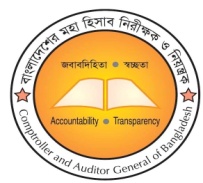 evsjv‡`‡kiK¤ú‡Uªvjvi GÛ AwWUi †Rbv‡ij Gi Kvh©vjqÔAwWU febÕ77/7, KvKivBj, XvKv-1000|www.cag.org.bd cvm‡cvU© mvB‡Ri01 Kwc Qwe AvVv w`‡qmshy³ K‡i mZ¨vqb Ki‡Z n‡e|‡ivj b¤^i:--01.cixÿv_x©i bvg   :02.c`ex             :03.wcZvi bvg       :04.gvZvi bvg       :05.Rb¥ ZvwiL       :06.Awd‡mi bvg     :07.miKvwi PvKzix‡Z cÖ_g †hvM`vbK…Z Awd‡mi bvg, c`ex I ZvwiL   :08.eZ©gv‡b Kg©iZ Awd‡mi bvg, c~Y© wVKvbv I †dvb/‡gvevBj b¤^i :09.mswkøó c‡` †gvU PvKzwiKvj                    :10.wkÿvMZ †hvM¨Zv:11.RvZxq cwiPqcÎ b¤^i          :12.Av‡e`bK…Z cixÿvi welqmg~n (√ ) wPý w`bAv‡e`bK…Z cixÿvi welqmg~n (√ ) wPý w`bAv‡e`bK…Z cixÿvi welqmg~n (√ ) wPý w`bAv‡e`bK…Z cixÿvi welqmg~n (√ ) wPý w`bAv‡e`bK…Z cixÿvi welqmg~n (√ ) wPý w`bAv‡e`bK…Z cixÿvi welqmg~n (√ ) wPý w`bAv‡e`bK…Z cixÿvi welqmg~n (√ ) wPý w`bAv‡e`bK…Z cixÿvi welqmg~n (√ ) wPý w`b†KvW bs†KvW bswelq†KvW bswelq†KvW bswelq†KvW bswelq   101   101mvi-ms‡ÿc I cÎ wjLb  102wnmveiÿY I wnmveweÁvb   103miKvwi µq   104mvaviY MwYZ Ges Z_¨cÖhyw³ welqK `ÿZv13.cixÿvi wd RgvKi‡Yi †UªRvix Pvjvb b¤^i I ZvwiL:13.e¨vsK I kvLvi bvg:14.2021 m‡b wWG-1g ce© cixÿvq AskMÖnYKvix Av‡e`bKvixi Kg©iZ Awd‡mi bvg I c`ex:G g‡g© cÖZ¨qb Kiv hv‡”Q †h, bb‡M‡R‡UW Kg©Pvix wb‡qvMwewaÕ1983, GgGmI-2007 Gi Aby‡”Q`-90 Ges wmGwR Kvhv©jq KZ©„K mg‡q mg‡q RvwiK…Z Awdm Av‡`k †gvZv‡eK mKj cÖv_x© wefvMxq wnmveiÿK (wWG)-1g ce© cix¶vÕ2023 G AskMÖn‡Yi †hvM¨Zv AR©b K‡i‡Qb Ges cÖ‡Z¨K cÖv_x©i cixÿvq AskMÖn‡Yi †hvM¨Zv m¤ú‡K© Avwg e¨w³MZfv‡e mš‘ó Ges Av‡e`b di‡g cÖ`Ë Z_¨vw` mwVK I m¤ú~Y© wbf©yj|G g‡g© cÖZ¨qb Kiv hv‡”Q †h, bb‡M‡R‡UW Kg©Pvix wb‡qvMwewaÕ1983, GgGmI-2007 Gi Aby‡”Q`-90 Ges wmGwR Kvhv©jq KZ©„K mg‡q mg‡q RvwiK…Z Awdm Av‡`k †gvZv‡eK mKj cÖv_x© wefvMxq wnmveiÿK (wWG)-1g ce© cix¶vÕ2023 G AskMÖn‡Yi †hvM¨Zv AR©b K‡i‡Qb Ges cÖ‡Z¨K cÖv_x©i cixÿvq AskMÖn‡Yi †hvM¨Zv m¤ú‡K© Avwg e¨w³MZfv‡e mš‘ó Ges Av‡e`b di‡g cÖ`Ë Z_¨vw` mwVK I m¤ú~Y© wbf©yj|G g‡g© cÖZ¨qb Kiv hv‡”Q †h, bb‡M‡R‡UW Kg©Pvix wb‡qvMwewaÕ1983, GgGmI-2007 Gi Aby‡”Q`-90 Ges wmGwR Kvhv©jq KZ©„K mg‡q mg‡q RvwiK…Z Awdm Av‡`k †gvZv‡eK mKj cÖv_x© wefvMxq wnmveiÿK (wWG)-1g ce© cix¶vÕ2023 G AskMÖn‡Yi †hvM¨Zv AR©b K‡i‡Qb Ges cÖ‡Z¨K cÖv_x©i cixÿvq AskMÖn‡Yi †hvM¨Zv m¤ú‡K© Avwg e¨w³MZfv‡e mš‘ó Ges Av‡e`b di‡g cÖ`Ë Z_¨vw` mwVK I m¤ú~Y© wbf©yj|G g‡g© cÖZ¨qb Kiv hv‡”Q †h, bb‡M‡R‡UW Kg©Pvix wb‡qvMwewaÕ1983, GgGmI-2007 Gi Aby‡”Q`-90 Ges wmGwR Kvhv©jq KZ©„K mg‡q mg‡q RvwiK…Z Awdm Av‡`k †gvZv‡eK mKj cÖv_x© wefvMxq wnmveiÿK (wWG)-1g ce© cix¶vÕ2023 G AskMÖn‡Yi †hvM¨Zv AR©b K‡i‡Qb Ges cÖ‡Z¨K cÖv_x©i cixÿvq AskMÖn‡Yi †hvM¨Zv m¤ú‡K© Avwg e¨w³MZfv‡e mš‘ó Ges Av‡e`b di‡g cÖ`Ë Z_¨vw` mwVK I m¤ú~Y© wbf©yj|cixÿv_x©i ¯^vÿi :Awdm cÖavb(¯^vÿi I mxj)GwWwmGwR (cixÿv I cwi`k©b)wmGwR Kvh©vjq, XvKv|‡dvb : 9346609 e-mail : acagexam123@gmail.comevsjv‡`‡kiK¤ú‡Uªvjvi GÛ AwWUi †Rbv‡ij Gi Kvh©vjqÔAwWU febÕ77/7, KvKivBj, XvKv-1000|www.cag.org.bd cvm‡cvU© mvB‡Ri01 Kwc Qwe AvVv w`‡qmshy³ K‡i mZ¨vqb Ki‡Z n‡e|‡ivj b¤^i:--01.cixÿv_x©i bvg   :02.c`ex             :03.wcZvi bvg       :04.gvZvi bvg       :05.Rb¥ ZvwiL       :06.Awd‡mi bvg     :07.miKvwi PvKzix‡Z cÖ_g †hvM`vbK…Z Awd‡mi bvg, c`ex I ZvwiL   :08.eZ©gv‡b Kg©iZ Awd‡mi bvg, c~Y© wVKvbv I †dvb/‡gvevBj b¤^i :09.mswkøó c‡` †gvU PvKzwiKvj                    :10.wkÿvMZ †hvM¨Zv:11.RvZxq cwiPqcÎ b¤^i          :12.Av‡e`bK…Z cixÿvi welqmg~nAv‡e`bK…Z cixÿvi welqmg~nAv‡e`bK…Z cixÿvi welqmg~n:(√ ) wPý w`b(√ ) wPý w`b(√ ) wPý w`b(√ ) wPý w`b†KvW bs†KvW bswelq†KvW bs†KvW bs†KvW bswelq†KvW bswelq  101  101mvi-ms‡ÿc I cÎ wjLb  102  102  102gva¨wgK exRMwYZ I R¨vwgwZ   103eyK wKwcs Ges GKvDw›Us13.Av‡e`bK…Z cixÿvi (B‡Zvg‡a¨) Ae¨vnwZ cÖvß welqmg~n  (wel‡qi bvg, †ivj b¤^i I ermimn we¯ÍvwiZ weeiY) : (√ ) wPý w`bAv‡e`bK…Z cixÿvi (B‡Zvg‡a¨) Ae¨vnwZ cÖvß welqmg~n  (wel‡qi bvg, †ivj b¤^i I ermimn we¯ÍvwiZ weeiY) : (√ ) wPý w`bAv‡e`bK…Z cixÿvi (B‡Zvg‡a¨) Ae¨vnwZ cÖvß welqmg~n  (wel‡qi bvg, †ivj b¤^i I ermimn we¯ÍvwiZ weeiY) : (√ ) wPý w`bAv‡e`bK…Z cixÿvi (B‡Zvg‡a¨) Ae¨vnwZ cÖvß welqmg~n  (wel‡qi bvg, †ivj b¤^i I ermimn we¯ÍvwiZ weeiY) : (√ ) wPý w`bAv‡e`bK…Z cixÿvi (B‡Zvg‡a¨) Ae¨vnwZ cÖvß welqmg~n  (wel‡qi bvg, †ivj b¤^i I ermimn we¯ÍvwiZ weeiY) : (√ ) wPý w`bAv‡e`bK…Z cixÿvi (B‡Zvg‡a¨) Ae¨vnwZ cÖvß welqmg~n  (wel‡qi bvg, †ivj b¤^i I ermimn we¯ÍvwiZ weeiY) : (√ ) wPý w`b†KvW bs†KvW bswelq†KvW bswelq†KvW bswelq  101  101mvi-ms‡ÿc I cÎ wjLb  102gva¨wgK exRMwYZ I R¨vwgwZ   103eyK wKwcs Ges GKvDw›Us‡ivj bs I mb‡ivj bs I mb‡ivj bs I mb‡ivj bs I mb14.cixÿvi wd RgvKi‡Yi †UªRvix Pvjvb b¤^i I ZvwiL:14.e¨vsK I kvLvi bvg:15.2021 m‡b wWG-1g ce© cixÿvq AskMÖnYKvix Av‡e`bKvixi Kg©iZ Awd‡mi bvg I c`ex:G g‡g© cÖZ¨qb Kiv hv‡”Q †h, bb‡M‡R‡UW Kg©Pvix wb‡qvMwewaÕ1983, GgGmI-2007 Gi Aby‡”Q`-90 Ges wmGwR Kvhv©jq KZ©„K mg‡q mg‡q RvwiK…Z Awdm Av‡`k †gvZv‡eK mKj cÖv_x© wefvMxq wnmveiÿK (wWG)-1g ce© cix¶vÕ2023 G AskMÖn‡Yi †hvM¨Zv AR©b K‡i‡Qb Ges cÖ‡Z¨K cÖv_x©i cixÿvq AskMÖn‡Yi †hvM¨Zv m¤ú‡K© Avwg e¨w³MZfv‡e mš‘ó Ges Av‡e`b di‡g cÖ`Ë Z_¨vw` mwVK I m¤ú~Y© wbf©yj|G g‡g© cÖZ¨qb Kiv hv‡”Q †h, bb‡M‡R‡UW Kg©Pvix wb‡qvMwewaÕ1983, GgGmI-2007 Gi Aby‡”Q`-90 Ges wmGwR Kvhv©jq KZ©„K mg‡q mg‡q RvwiK…Z Awdm Av‡`k †gvZv‡eK mKj cÖv_x© wefvMxq wnmveiÿK (wWG)-1g ce© cix¶vÕ2023 G AskMÖn‡Yi †hvM¨Zv AR©b K‡i‡Qb Ges cÖ‡Z¨K cÖv_x©i cixÿvq AskMÖn‡Yi †hvM¨Zv m¤ú‡K© Avwg e¨w³MZfv‡e mš‘ó Ges Av‡e`b di‡g cÖ`Ë Z_¨vw` mwVK I m¤ú~Y© wbf©yj|G g‡g© cÖZ¨qb Kiv hv‡”Q †h, bb‡M‡R‡UW Kg©Pvix wb‡qvMwewaÕ1983, GgGmI-2007 Gi Aby‡”Q`-90 Ges wmGwR Kvhv©jq KZ©„K mg‡q mg‡q RvwiK…Z Awdm Av‡`k †gvZv‡eK mKj cÖv_x© wefvMxq wnmveiÿK (wWG)-1g ce© cix¶vÕ2023 G AskMÖn‡Yi †hvM¨Zv AR©b K‡i‡Qb Ges cÖ‡Z¨K cÖv_x©i cixÿvq AskMÖn‡Yi †hvM¨Zv m¤ú‡K© Avwg e¨w³MZfv‡e mš‘ó Ges Av‡e`b di‡g cÖ`Ë Z_¨vw` mwVK I m¤ú~Y© wbf©yj|G g‡g© cÖZ¨qb Kiv hv‡”Q †h, bb‡M‡R‡UW Kg©Pvix wb‡qvMwewaÕ1983, GgGmI-2007 Gi Aby‡”Q`-90 Ges wmGwR Kvhv©jq KZ©„K mg‡q mg‡q RvwiK…Z Awdm Av‡`k †gvZv‡eK mKj cÖv_x© wefvMxq wnmveiÿK (wWG)-1g ce© cix¶vÕ2023 G AskMÖn‡Yi †hvM¨Zv AR©b K‡i‡Qb Ges cÖ‡Z¨K cÖv_x©i cixÿvq AskMÖn‡Yi †hvM¨Zv m¤ú‡K© Avwg e¨w³MZfv‡e mš‘ó Ges Av‡e`b di‡g cÖ`Ë Z_¨vw` mwVK I m¤ú~Y© wbf©yj|cixÿv_x©i ¯^vÿi :Awdm cÖavb(¯^vÿi I mxj)GwWwmGwR (cixÿv I cwi`k©b)wmGwR Kvh©vjq, XvKv|‡dvb : 9346609 e-mail : acagexam123@gmail.com